О внесении изменений в постановлениеглавы Завитинского муниципальногоокруга  от 14.04.2022   № 288          В целях реализации на территории Завитинского муниципального округа мероприятий по проведению административной реформы, приведения административных регламентов предоставления муниципальных услуг в соответствие с действующим законодательствомп о с т а н о в л я ю: 1. Внести в постановление главы Завитинского муниципального округа от 14.04.2022 № 288 «Об утверждении административного регламента предоставления муниципальной услуги «Выдача разрешения на ввод объекта в эксплуатацию на территории Завитинского муниципального округа» следующие изменения:- дополнить постановление пунктом 11 следующего содержания:	«11. Постановления главы Завитинского района от 26.07.2016  № 229, от 31.01.2020 № 28, от 10.03.2020 № 91,  постановления главы городского поселения «Город Завитинск» от 27.11.2015 № 656, от 02.03.2017 № 131, от 03.05.2017 № 293, от 04.10.2018 № 399, от 29.01.2019 № 39, от 26.03.2020 № 137 признать утратившими силу.». 2. Настоящее постановление подлежит официальному опубликованию.3. Контроль за исполнением настоящего постановления возложить на заместителя главы администрации Завитинского муниципального округа по муниципальному хозяйству П.В. Ломако.Глава Завитинского муниципального округа                                  С.С. Линевич 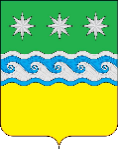 АДМИНИСТРАЦИЯ ЗАВИТИНСКОГО МУНИЦИПАЛЬНОГО ОКРУГА ГЛАВА ЗАВИТИНСКОГО МУНИЦИПАЛЬНОГО ОКРУГАП О С Т А Н О В Л Е Н И Еот ____________					                                              № ____г. ЗавитинскИсполнитель:Начальник отдела архитектуры и   градостроительстваВ.Н. ПавлюкНачальник отдела по правовым и социальным вопросам                                                                 С.С. СегодинаНачальник общего отдела                                                                И.В. АносоваЗаместитель главы администрации Завитинского муниципального округа по работе с территориями                                                                Е.В. Розенко 